ЧЕРКАСЬКА ОБЛАСНА РАДАГОЛОВАР О З П О Р Я Д Ж Е Н Н Я14.07.2021                                                                                      № 235-рПро відповідального 
за пожежну безпекуВідповідно до статті 55 Закону України «Про місцеве самоврядування
в Україні», Правил пожежної безпеки, затверджених наказом Міністерства внутрішніх справ України від 30.12.2014  № 1417, зареєстрованим
в Міністерстві юстиції України 05 березня 2015 року за № 252/26697:1. Призначити відповідальним за пожежну безпеку та утримання 
й експлуатацію технічних засобів протипожежного захисту 
ХОТИНСЬКОГО Дмитра Юрійовича, головного спеціаліста фінансово-господарського відділу виконавчого апарату обласної ради 
(далі – відповідальний).2. Встановити, що у разі відсутності відповідального (відпустка, відрядження, хвороба), його обов’язки виконує ЗАГРЕБЕЛЬНИЙ Юрій Олексійович, завідувач сектору з питань інформатизації та цифрового розвитку виконавчого апарату обласної ради.3. Відповідальному та ЗАГРЕБЕЛЬНОМУ Ю.О.:1) пройти в установленому порядку навчання з питань пожежної безпеки в Навчально-методичному центрі цивільного захисту та безпеки життєдіяльності Черкаської області;2) забезпечити пожежну безпеку у виконавчому апараті обласної ради шляхом проведення організаційних, технічних й інших заходів та протипожежних інструктажів з працівниками виконавчого апарату обласної ради, визначених Правилами пожежної безпеки, затвердженими наказом Міністерства внутрішніх справ України від 30.12.2014  № 1417, зареєстрованим в Міністерстві юстиції України 05 березня 2015 року за № 252/26697;4. Начальнику фінансово-господарського відділу, головному бухгалтеру виконавчого апарату обласної ради ЯНИШПІЛЬСЬКІЙ В. Г. забезпечити в установленому порядку фінансування послуг щодо навчання з питань пожежної безпеки відповідального та ЗАГРЕБЕЛЬНОГО Ю.О.5. Керівникам фінансово-господарського відділу та сектору з питань інформатизації та цифрового розвитку виконавчого апарату обласної ради внести зміни до положень про підрозділи, які вони очолюють, та посадових інструкцій, доповнивши їх обов’язками щодо забезпечення пожежної безпеки, утримання та експлуатації засобів протипожежного захисту.	6. Контроль за виконанням цього розпорядження залишаю за собою.Голова 									А. ПІДГОРНИЙ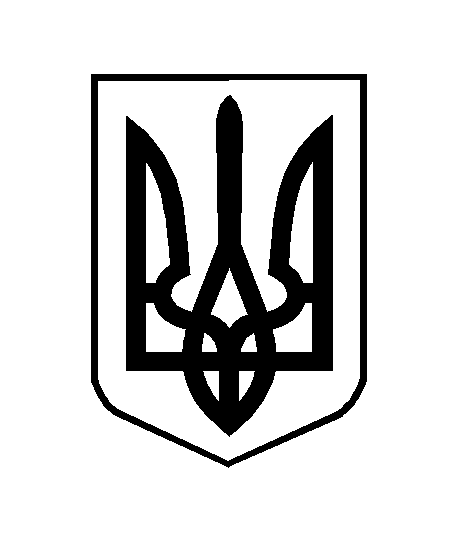 